UMW / AZ / PN – 124 / 18                                                                 Wrocław 16.11.2018 r.dotyczy postępowania prowadzonego w trybie przetargu nieograniczonego na:Konserwacja systemu telewizji przemysłowej w domach studenckich „Jubilatka” i „Bliźniak” oraz w „Stołówce”  przy ul. Wojciecha z Brudzewa 8-12 oraz konserwacja systemu DSO w domu studenckim „Bliźniak” (część A)Utrzymanie w stałej sprawności eksploatacyjnej urządzenia i instalacje systemu monitoringu w obiektach UMW ( część B)Pytania:1. Dla części A i B, prośba o podanie producenta oraz specyfikacji technicznej sprzętu   (Proszę o podanie producentów oraz modeli rejestratorów dla obydwu części) . 2. Czy jest możliwość wykonania wizji lokalnej? Prośba o podanie terminu ewentualnej wizji.Odpowiedzi:   Ad. 1. Część ACzęść BAd.2. Wizji lokalna  do części A - od poniedziałku do piątku pomiędzy 8 a 15  ul. Wojciecha z Brudzewa  12 -akademik „Bliźniak”- email: joanna.kluza@umed.wroc.pl.  Wizja lokalna do częśći B w dniach 19 - 21.11.2018 w godz. 8 – 15 po wcześniejszym umówieniu terminu i godziny –email: jacek.jagielski@umed.wroc.plKanclerz UMW Mgr Iwona Janus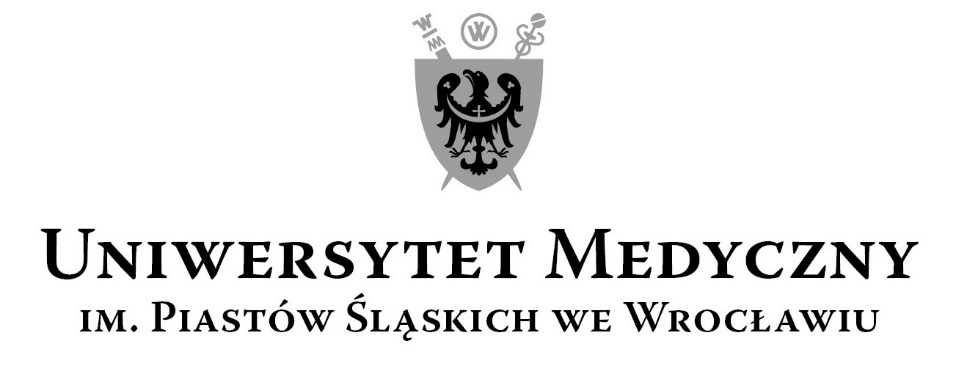 50-367 Wrocław, Wybrzeże L. Pasteura 1Zespół ds. Zamówień Publicznych UMWul. K. Marcinkowskiego 2-6, 50-368 Wrocławfaks 71/784-00-45 e-mail: jerzy.chadzynski@umed.wroc.pl 50-367 Wrocław, Wybrzeże L. Pasteura 1Zespół ds. Zamówień Publicznych UMWul. K. Marcinkowskiego 2-6, 50-368 Wrocławfaks 71/784-00-45 e-mail: jerzy.chadzynski@umed.wroc.pl Wykaz wideorejestratorów teren przy ul.Wojciecha z Brudzewa we WrocławiuWykaz wideorejestratorów teren przy ul.Wojciecha z Brudzewa we WrocławiuWykaz wideorejestratorów teren przy ul.Wojciecha z Brudzewa we WrocławiuWykaz wideorejestratorów teren przy ul.Wojciecha z Brudzewa we WrocławiulpOznaczenie urządzeniaRodzaj urządzeniaModel urządzenia1R 1 - rejestrator rejestrator Video, 16 kanałowy IP, rozdzielczość 12 Mpx, 4KBCS-NVR1604-4K-II Wykaz wideorejestratorów w budynku DS. Bliźniak  przy ul.Wojciecha z Brudzewa weWrocławiuWykaz wideorejestratorów w budynku DS. Bliźniak  przy ul.Wojciecha z Brudzewa weWrocławiuWykaz wideorejestratorów w budynku DS. Bliźniak  przy ul.Wojciecha z Brudzewa weWrocławiuWykaz wideorejestratorów w budynku DS. Bliźniak  przy ul.Wojciecha z Brudzewa weWrocławiu2R 1 - rejestrator - Parterrejestrator Video, 16 kanałowy, rozdzielczość analogowaBCS-DVR1601ME-II 3R 2 - rejestrator - Pietra 1 i 2rejestrator Video, 16 kanałowy, rozdzielczość analogowaBCS-DVR1601ME-II 4R 3 - rejestrator - Pietra 3 i 4rejestrator Video, 16 kanałowy, rozdzielczość analogowaBCS-DVR1601ME-II 5R 4 - rejestrator - Pietra 5 i 6rejestrator Video, 16 kanałowy, rozdzielczość analogowaBCS-DVR1601ME-II 6R 5 - rejestrator - Klatka 2rejestrator Video, 16 kanałowy, rozdzielczość analogowaBCS-DVR1601ME-II Wykaz wideorejestratorów w budynku DS. Jubilatka przy ul.Wojciecha z Brudzewa we WrocławiuWykaz wideorejestratorów w budynku DS. Jubilatka przy ul.Wojciecha z Brudzewa we WrocławiuWykaz wideorejestratorów w budynku DS. Jubilatka przy ul.Wojciecha z Brudzewa we WrocławiuWykaz wideorejestratorów w budynku DS. Jubilatka przy ul.Wojciecha z Brudzewa we Wrocławiu7R 1 - rejestrator - Parterrejestrator Video, 16 kanałowy IP, rozdzielczość 8 Mpx, 4K BCS-NVR16025ME-II 8R 1 - rejestrator - Piętrarejestrator Video, 16 kanałowy IP, rozdzielczość 8 Mpx, 4K BCS-NVR16025ME-II DŹWIEKOWY SYSTEM OSTRZEGAWCZY DS. BLIŹNIAK DŹWIEKOWY SYSTEM OSTRZEGAWCZY DS. BLIŹNIAK DŹWIEKOWY SYSTEM OSTRZEGAWCZY DS. BLIŹNIAK DŹWIEKOWY SYSTEM OSTRZEGAWCZY DS. BLIŹNIAK 9System GSE 2000 Audio Tech System GSE 2000 Audio Tech Wykaz wideorejestratorów w budynku po ZUPiR MAX przy ul.Borowska 213 we WrocławiuWykaz wideorejestratorów w budynku po ZUPiR MAX przy ul.Borowska 213 we WrocławiuWykaz wideorejestratorów w budynku po ZUPiR MAX przy ul.Borowska 213 we WrocławiuWykaz wideorejestratorów w budynku po ZUPiR MAX przy ul.Borowska 213 we WrocławiuWykaz wideorejestratorów w budynku po ZUPiR MAX przy ul.Borowska 213 we WrocławiuWykaz wideorejestratorów w budynku po ZUPiR MAX przy ul.Borowska 213 we WrocławiuWykaz wideorejestratorów w budynku po ZUPiR MAX przy ul.Borowska 213 we WrocławiuWykaz wideorejestratorów w budynku po ZUPiR MAX przy ul.Borowska 213 we WrocławiuWykaz wideorejestratorów w budynku po ZUPiR MAX przy ul.Borowska 213 we WrocławiuWykaz wideorejestratorów w budynku po ZUPiR MAX przy ul.Borowska 213 we WrocławiulpOznaczenie urządzeniaRodzaj urządzeniaModel urządzenia1R 1 - rejestrator rejestrator , 16 kanałowy, rozdzielczość 4 MPX,HDCVI DAHUA HCVR7216AN-4M 2R 2 - rejestrator rejestrator , 16 kanałowy, rozdzielczość 4 MPX,HDCVI DAHUA HCVR7216AN-4M Wykaz wideorejestratorów w budynku K i Z-du Medycyny Rodzinnej  przy ul. Syrokomli 1 we WrocławiuWykaz wideorejestratorów w budynku K i Z-du Medycyny Rodzinnej  przy ul. Syrokomli 1 we WrocławiuWykaz wideorejestratorów w budynku K i Z-du Medycyny Rodzinnej  przy ul. Syrokomli 1 we WrocławiuWykaz wideorejestratorów w budynku K i Z-du Medycyny Rodzinnej  przy ul. Syrokomli 1 we Wrocławiu1R 1 - rejestrator rejestrator , 4/8 kanałowy, rozdzielczość maksymalna 1920x1080pHDCVI BCS-CVR08022M-III Wykaz wideorejestratorów w budynku Studium Wychowania Fizycznego  przy ul. Wojciech z Brudzewa 12a we WrocławiuWykaz wideorejestratorów w budynku Studium Wychowania Fizycznego  przy ul. Wojciech z Brudzewa 12a we WrocławiuWykaz wideorejestratorów w budynku Studium Wychowania Fizycznego  przy ul. Wojciech z Brudzewa 12a we WrocławiuWykaz wideorejestratorów w budynku Studium Wychowania Fizycznego  przy ul. Wojciech z Brudzewa 12a we Wrocławiu1R 1 - rejestrator rejestrator , 8 kanałowy, rozdzielczość 4MPXHDCVI DAHUA HCVR7208AN-4M Wykaz wideorejestratorów w budynku Katedry i Zakładu Psychiatrii ul. Pasteura 10Wykaz wideorejestratorów w budynku Katedry i Zakładu Psychiatrii ul. Pasteura 10Wykaz wideorejestratorów w budynku Katedry i Zakładu Psychiatrii ul. Pasteura 10Wykaz wideorejestratorów w budynku Katedry i Zakładu Psychiatrii ul. Pasteura 101R 1 - rejestrator rejestrator 16 kanałowy, rozdzielczość 1080P/720PHDCVI DAHUA DHI-HCVR5416L-V2 CAMPUS UczelniCAMPUS UczelniCAMPUS UczelniCAMPUS Uczelni1R 1 - rejestrator Chał€bińskiego 10rejestrator BCS-16045M-P 2R 1 - rejestrator - Pasteura 1rejestrator BCS-08045M-P 3R1 rejestrator - Bartla 5rejestratorBCS-NVR04015ME-P PoE+4R1 rejestrator - Chałubińskiego 6arejestratorBCS-16045M-P 